TINON WIDITA                                         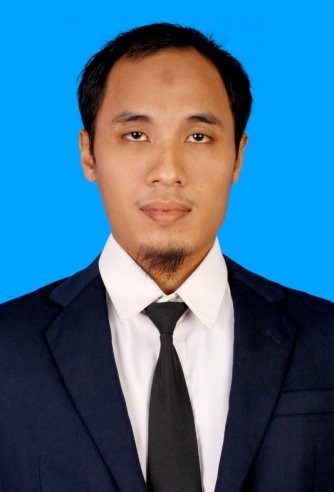 CURRICULUM VITAEPERSONAL INFORMATIONName				:   Tinon WiditaPlace & Date of Birth		:   Yogyakarta, 19-06-1987Nationality			:   IndonesiaGender				:   MalePermanent & Postal Address	:   Jl. Bangirejotaman 19, Yogyakarta, 55241Mobile				:   081225314766E-mail				:   lokocc204@gmail.comEDUCATION & INTERNSHIP1.EducationEducation			:  Graduated from Gadjah Mada University, Yogyakarta.Duration			:  September 2005 - July 2010Major/ Principal Subjects	:  Mechanical EngineeringQualification			:  Sarjana Teknik (S1), GPA 3.03 scale of 4.00Thesis	:  Design and Testing Performance of Solar Dryer 2.  InternshipInstitution			:  Indonesia Power, KamojangDuration			:  January 2011 – February 2011Subjects	    		:  Heat TransferPaper				:  Increasing Performance of Cooling Tower by Changes of Fill Bar 				   ShapeTECHNICAL SKILLSFamiliar Standards		:  ASME Section VIII div.1				   API 650				   ASME Section II				   ASTM standards for materials				   TEMA standardFamiliar Software		:  COMPRESS, Microsoft Excel software for Tank CalculationWORKING EXPERIENCESCompany Name		:  PT Badak NGL BontangPosition			:  Contractor  Period				:  February 2011 - August 2011Job Responsibility		:  Updating equipments technical specification that used in PT Badak				   approximately 1000 items   Company Name		:  PT IKPTPosition			:  Mechanical Static EngineerPeriod				:  October 2012 – July 2013Project                                     :  PKT 5 ProjectJob Responsibility		:  - Perform check of vendor calculation sheet of vessels 			               - Perform check of vendor calculation sheet of FRP tank by using 				   ASME RTP-1				   - Make TBE of “Subconts for Erection Works” 				   - Make TBE of “Platform Ladder for Vessel and Tanks”                                                   - Work as PIC and checker for engineering and fabrication process				   of platform ladderCompany Name		:  PT REKAYASA INDUSTRIPosition			:  Mechanical Static Engineer Period				:  August 2013 – November 2014 Project				:  PUSRI Boiler ProjectJob Responsibility     		:  -  Prepare Engineering Specification for Pressure Vessels    -  Prepare Mechanical Data Sheet for LP Heater                                                  -  Prepare Mechanical Data Sheet for Deaerator                                                  -  Prepare Mechanical Data Sheet for Instrument Air Receiver                                                  -  Prepare Mechanical Data Sheet for Plant Air Receiver                                                  -  Prepare Mechanical Data Sheet for “Air Receiver for Fly Ash				      Handling”                                                  -  Prepare Mechanical Data Sheet for Blowdown Tank				   -  Prepare Mechanical Data Sheet for Flash Vessels				   -  Prepare Mechanical Data Sheet for Field Fabricated Tanks				   -  Prepare Preliminary Loading Data for Vessels                                                  -  Prepare Preliminary Loading Data for Field Fabricated Tanks                                                   -  Prepare Construction Specification for Field Fabricated Tanks                                                  -  Make requisition for Vessels                                                  -  Make requisition for Deaerator                                                  -  Make requisition for LP heater                                                  -  Make requisition for Field Fabricated Tanks                                                  -  Make TBE for Deaerator                                                  -  Make TBE for Field Fabricated Tanks                                                  -  Make TBE for Instrument Air Receiver                                                  -  Make TBE for Plant Air Receiver                                                  -  Make TBE for “Air Receiver for Fly Ash”                                                  -  Make TBE for Blowdown Tank                                                  -  Make TBE for LP Heater                                                  -  Perform vendor print check for Field Fabricated Tanks                                                  -  Perform vendor print check for Deaerator				   -  Perform vendor print check for Instrument Air Receiver                                                   - Perform vendor print check for Plant Air Receiver                                                   - Perform vendor print check for Blowdown Tank                                                   - Perform vendor print check for Flash Drum                                                   - Perform vendor print check for Air Receiver for Fly Ash HandlingORGANIZATION EXPERIENCESPeriod	:  2006-2007Job Responsibility		: Member of KMTM (Keluarga Mahasiswa Teknik Mesin) on sport 				  section. Responsible for care of the futsal field lease, care of the 				  futsal tournament or matches  COMMITTEE EXPERIENCESPeriod	:  2006Job Responsibility		: Committee of Inisiasi Kampus UGM 2006                                                 In this event I must control the time schedule of the event will not be 				  latePeriod				:  2007In this event I work as leader in my location, take care of the            licensing use of the place, I must control the time schedule of the event  will not be late, I must coordinate with other section committee about responsibilities of each section, I responsible about the presence of the performersPERSONAL INTERESTS AND HOBBIESSee locomotives, Soccer, Futsal, Travelling